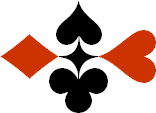 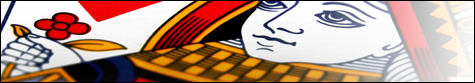 Serie 04 boekje 10 - West opent met 2 Bied beide handen - Antwoorden © Bridge Office Auteur: Thijs Op het Roodt

U bent altijd West en uw partner is Oost.
Indien niet anders vermeld passen Noord en Zuid.
Is het spelnummer rood dan bent u kwetsbaar.Biedsysteem toegepast bij de antwoorden
5542
Zwakke 2Stayman 4 kaart hoog, Jacoby hoge en lage kleurenPreëmptief  3 en 4 niveauBlackwood (0 of 3  - 1 of 4)
Heren gestroomlijndNa het eerste boekje vonden de cursisten dit zo leuk, dat ik maar de stoute schoenen heb aangetrokken en meerdere van deze boekjes ben gaan schrijven.

Het enthousiasme van de cursisten heeft mij doen besluiten om deze boekjes gratis aan iedereen die ze wil hebben, beschikbaar te stellen.

Ik heb bewust in eerste instantie geen antwoorden bij de boekjes gemaakt. Maar op veler verzoek toch met antwoorden.Ik zou het waarderen, wanneer u mijn copyright zou laten staan.

Mocht u aan of opmerkingen hebben, laat het mij dan weten.Ik wens u veel plezier met deze boekjes.
1♠AHVB6542Noord

West     OostZuid♠77♥ANoord

West     OostZuid♥1083210832♦ANoord

West     OostZuid♦VB10VB10♣V62Noord

West     OostZuid♣AH1087AH10872020101010
Bieding West

Bieding West
Bieding Oost
Bieding Oost
Bieding Oost
1213324 SA2553535 SA5 SA47 SA4Nou zeg. West trekt aardig van leer. Maar geloof me, Hij heeft hier over nagedacht. Hij telt zelf 10 vast slagen. 3♣ van oost is een 5-kaart ♣ en 8+ punten.Nu wil west graag weten of oost ♣ aas heeft. Die krijgt hij te horen. Nu heren vragen met 5♥ en krijg hij 1 of 4 heren. Dat is er dus eentje. Is dat ♣ heer dan zit 7 Sans Atout pot dicht. Is het een rode heer dan moet de ♣ snit goed zitten. Prima west!2♠AV5Noord

West     OostZuid♠10981098♥AB105Noord

West     OostZuid♥973973♦AHV103Noord

West     OostZuid♦86428642♣6Noord

West     OostZuid♣8738732020000
Bieding West

Bieding West
Bieding Oost
Bieding Oost
Bieding Oost
12122232PasPasOost is niet aan het bieden te krijgen. Het is, dat oost moet bieden na een 2♣ opening, anders had hij al gepast. Nu west 3♦ biedt, hebben ze zelfs een troef fit. En daar is oost gelukkig mee. Hij past.3♠A3Noord

West     OostZuid♠VB8VB8♥AH6Noord

West     OostZuid♥V1074V1074♦AV984Noord

West     OostZuid♦7676♣ VB9Noord

West     OostZuid♣A1074A10742020999
Bieding West

Bieding West
Bieding Oost
Bieding Oost
Bieding Oost
1212 SA2 SA2323 SA3 SA3Pas3Mooi geboden. De 2 Sans Atout van west meldt 8+ punten en geen 5-kaart. West biedt nu zijn 5-kaart. Dat is de zwakke kleur van oost en daarom biedt hij 3 Sans Atout.4♠AB2Noord

West     OostZuid♠H87H87♥2Noord

West     OostZuid♥A9874A9874♦AHVB3Noord

West     OostZuid♦10651065♣AV97Noord

West     OostZuid♣1081082121777
Bieding West

Bieding West
Bieding Oost
Bieding Oost
Bieding Oost
121222323333 SA3PasPasDit is een spel, waar het bij oost, net op randje is. Zijn 5-kaart bieden of toch maar 0-7 punten. Een goede keus van oost. 2♦. 0-7 punten en dat sluit een 5-kaart niet uit. Na 3♦ van west, biedt oost zijn 5-kaart ♥ en maakt west er 3 Sans Atout van. Mooi geboden.5♠AV73Noord

West     OostZuid♠H1052H1052♥A9863Noord

West     OostZuid♥H2H2♦AV10Noord

West     OostZuid♦B74B74♣ANoord

West     OostZuid♣B1084B10842020888
Bieding West

Bieding West
Bieding Oost
Bieding Oost
Bieding Oost
1212 SA2 SA23233343PasPasGeduld is een schone deugd. Hier het voorbeeld. 2 Sans Atout van oost zijn 8+ punten en geen 5-kaart. West biedt zijn 5-kaart ♥, waarop oost zijn 4-kaart ♠ biedt. Yes! De fit gevonden, West biedt 4♠. Zie je. Ze komen er wel!6♠B43Noord

West     OostZuid♠HV7HV7♥AHBNoord

West     OostZuid♥1087510875♦AHB104Noord

West     OostZuid♦V975V975♣VBNoord

West     OostZuid♣32322020777
Bieding West

Bieding West
Bieding Oost
Bieding Oost
Bieding Oost
121222323333 SA3PasPasNa het 3♦ bod van west, zitten ze al te hoog. Passen zal oost niet doen met zijn 7 punten. En terecht. Hij biedt zijn 4-kaart♥, waarna er voor west niets anders overblijft dan 3 Sans Atout te bieden. Met een ♠ start, misschien. Met een ♣ slag, van meet af aan down. Noord of zuid heeft een 5-kaart ♣. Billen knijpen. Ook als ze rood starten.7♠HVB72Noord

West     OostZuid♠1086510865♥H6Noord

West     OostZuid♥4343♦A107Noord

West     OostZuid♦H843H843♣AH9Noord

West     OostZuid♣105210522020333
Bieding West

Bieding West
Bieding Oost
Bieding Oost
Bieding Oost
12122222PasPasWest zal in eerste instantie niet blij zij met de pas van oost. Maar wanneer hij de hand van oost ziet, denk ik toch van wel. Oost vindt zijn hand kwetsbaar te zwak om 3♠ te bieden. Een goede gedachte van oost.8♠AH74Noord

West     OostZuid♠V9852V9852♥BNoord

West     OostZuid♥A10A10♦AHV54Noord

West     OostZuid♦1086210862♣A95Noord

West     OostZuid♣HVHV2121111111
Bieding West

Bieding West
Bieding Oost
Bieding Oost
Bieding Oost
121222424 SA4 SA3535545 SA466Na 3 azen en 2 heren in west, zijn dat 18 punten. West moet nog andere punten hebben. Oost telt 5 ♠ 3 ♣ slagen en 1 ♥ slag. Ook een ♦ slag is zeker en ♦ heer of ♥ heer is een slag. Oost mist een heer. Daarom biedt hij 6♠. Da’s jammer want 7 Sans Atout zit bijna dicht.9♠AV976543Noord

West     OostZuid♠108108♥AVBNoord

West     OostZuid♥97539753♦AHNoord

West     OostZuid♦10871087♣-Noord

West     OostZuid♣A843A8432020444
Bieding West

Bieding West
Bieding Oost
Bieding Oost
Bieding Oost
12122232443Pas3Dit is weer zo’n spel. Biedt west 6 ♠, dan zit ♠ heer en ♥ heer in noord. Nu zullen ze wel in zuid zitten. Maar troost u. 4♠ levert altijd een midden score op.10♠ANoord

West     OostZuid♠H8742H8742♥AHV85Noord

West     OostZuid♥B102B102♦H43Noord

West     OostZuid♦B108B108♣A962Noord

West     OostZuid♣84842020555
Bieding West

Bieding West
Bieding Oost
Bieding Oost
Bieding Oost
12122222443Pas3Het 4-♥ bod van oost, weerhoudt west ervan om een slem poging te ondernemen. Mooi gepast west.